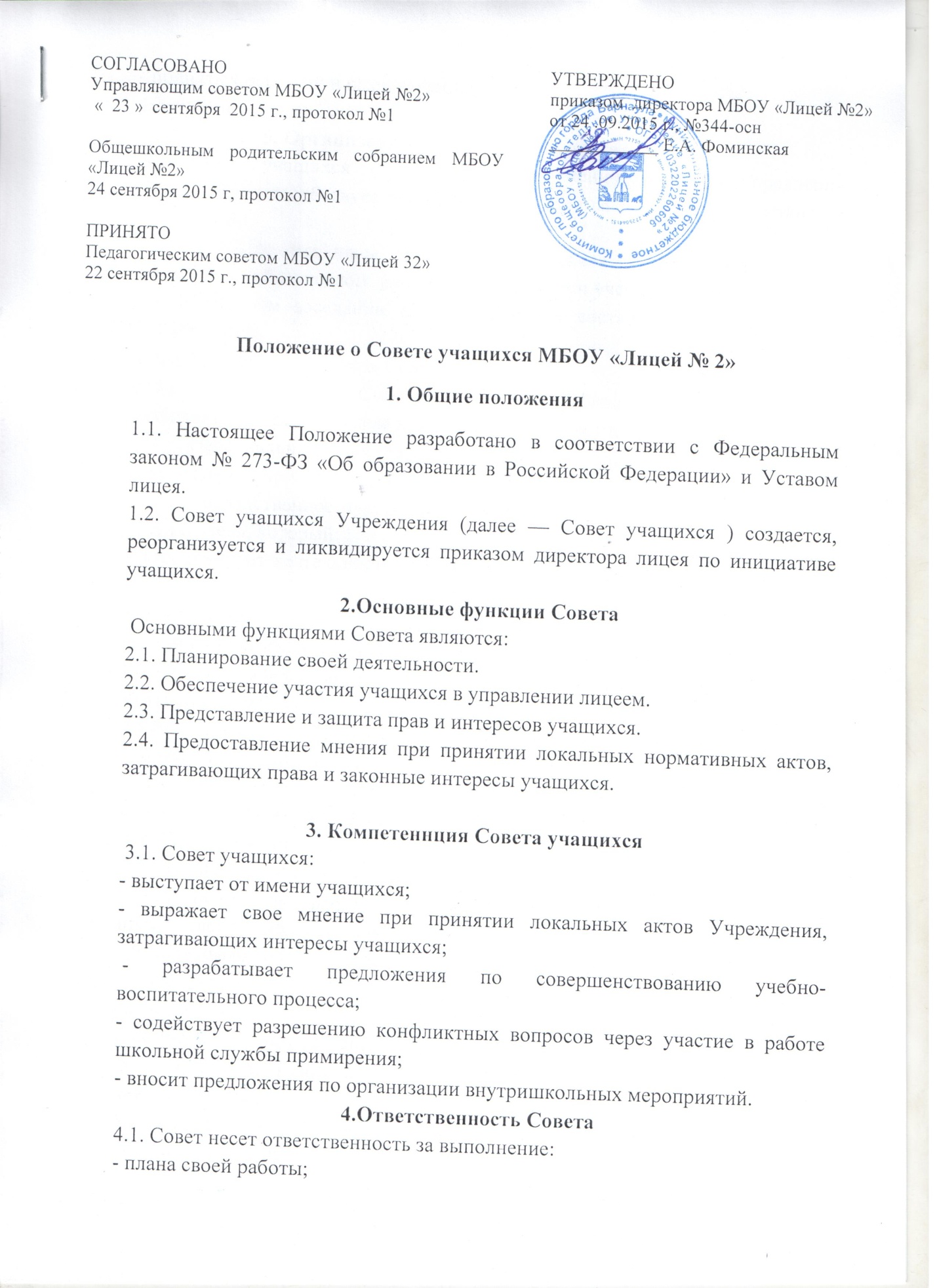 Положение о Совете учащихся МБОУ «Лицей № 2»1. Общие положения1.1. Настоящее Положение разработано в соответствии с Федеральным законом № 273-ФЗ «Об образовании в Российской Федерации» и Уставом лицея.1.2. Совет учащихся Учреждения (далее — Совет учащихся ) создается, реорганизуется и ликвидируется приказом директора лицея по инициативе учащихся.2.Основные функции Совета Основными функциями Совета являются: 2.1. Планирование своей деятельности. 2.2. Обеспечение участия учащихся в управлении лицеем. 2.3. Представление и защита прав и интересов учащихся. 2.4. Предоставление мнения при принятии локальных нормативных актов, затрагивающих права и законные интересы учащихся. 3. Компетеннция Совета учащихся 3.1. Совет учащихся: - выступает от имени учащихся; - выражает свое мнение при принятии локальных актов Учреждения, затрагивающих интересы учащихся; - разрабатывает предложения по совершенствованию учебно-воспитательного процесса; - содействует разрешению конфликтных вопросов через участие в работе школьной службы примирения;- вносит предложения по организации внутришкольных мероприятий.4.Ответственность Совета4.1. Совет несет ответственность за выполнение: - плана своей работы; - принятых решений и рекомендаций; 4.2. Формирование Совета учащихся и организацию его работы. 5. Организация деятельности Совета учащихся 5.1. Совет учащихся является органом ученического самоуправления Учреждения, способствует реализации и защите прав учащихся, представляет их интересы. 5.2. В Совет учащихся избираются учащиеся 8-11-х классов, по 2 представителя  от каждого класса, сроком на один учебный год.5.3. На первом заседании вновь избранный состав выбирает из своего состава: - председателя и секретаря Совета; - из состава членов Совета, являющихся учащимися 10-11 классов,  выбираются 2 представителя в Управляющий Совет лицея. 5.4. Персональный состав Совета, его председатель и секретарь утверждаются приказом директора. 5.5. Непосредственное руководство деятельностью Совета осуществляет его председатель, который:- координирует деятельность членов Совета учащихся и привлекаемых к его работе лиц; - ведет заседания Совета; - предоставляет администрации лицея мнение Совета учащихся при принятии локальных нормативных актов, затрагивающих права и законные интересы учащихся. 5.6.В составе Совета учащихся формируются секторы по отдельным направлениям деятельности. 5.7. Совет учащихся по согласованию с директором может привлекать для своей работы любых юридических и физических лиц. 5.8. Совет работает по плану, согласованному с администрацией лицея. 5.9. Заседания проводятся 1 раз в четверть5.10. Решения Совета учащихся являются правомочными, если на заседании присутствовало не менее двух третей членов Совета учащихся и если за него проголосовало более половины членов указанного Совета учащихся. В случае равенства голосов решающим является голос его председателя. В случае несогласия председателя с принятым решением, он выносит вопрос на рассмотрение администрации лицея. 5.11. Решения, принятые Советом учащихся, в обязательном порядке доводятся до членов всех  классных ученических коллективов. 5.12. Решения Совета носят: - обязательный характер для всех учащихся лицея; - рекомендательный характер для всех остальных участников образовательных отношений.6. Порядок учета мнения Совета учащихся при принятии локальных нормативных актов лицея6.1. Перед принятием локального нормативного акта, затрагивающего права и законные интересы учащихся, директор направляет проект акта и обоснование необходимости его принятия в Совет учащихся 6.2. Не позднее пяти рабочих дней со дня получения Совет направляет директору мотивированное мнение по проекту в письменной форме. 6.3. Если мотивированное мнение Совета не содержит согласия с проектом локального нормативного акта или содержит предложения по его совершенствованию, директор может либо согласиться с ним, либо обязан в течение трех рабочих дней после получения мотивированного мнения провести дополнительные консультации с Советом с целью достижения взаимоприемлемого решения. 6.4. Если согласие не достигнуто, возникшие разногласия оформляются протоколом. После этого директор имеет право принять локальный нормативный акт, а Совет учащихся может его обжаловать в комиссии по урегулированию споров между участниками образовательных отношений. Совет учащихся также имеет право оспорить принятое решение в соответствии с действующим законодательством. 7. Делопроизводство Совета учащихся7.1. Сове учащихся ведет протоколы своих заседаний.7.2. Протоколы хранятся у зам. директора лицея по ВР.7.3. Протоколы подписывают секретарь и председатель Совета учащихся.7.4. Протоколы прошиваются, нумеруются и хранятся в архиве лицея.7.5. Ответственность за делопроизводство возлагается на секретаря Совета учащихся.